COMUNE DI GERACE89040- Prov. Di Reggio CalabriaSETTORE FINANZIARIO - UFFICIO TRIBUTITEL 0964/356243  FAX 0964/356003E-MAIL comunedigerace@postecert.it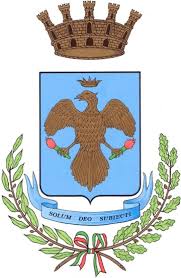 DOMANDA DI DISTACCO ACQUA POTABILE _L_ Sottoscritto/aCognome e Nome ____________________________________in qualità di ___________________ Nat_ a ________________________________________ il _________________________________ Residente a ______________________________ Via _____________________________ n°_____ C.F. _________________________________________________ Tel_________________________  Proprietari__ dell’immobile                              Affittuari __ dell’immobileCognome e Nome _________________________________________________________________ Nat_ a ____________________________________ il _____________________________________ Residente a ______________________________ Via _____________________________ n°_____ C.F. _________________________________________________ Tel________________________     CHIEDE Il distacco dell’utenza acqua potabile n°_________________  Matricola__________________Presso l’immobile situato in Via ____________________________ N°_____ Scala________ Piano _________Interno_________Si impegna inoltre ad effettuare i pagamenti delle somme dovute a titolo di morosità, relativi agli anni _____________ e per l’importo complessivo di € __________ entro 15 giorni dalla data richiesta di distacco, mediante versamento sul c/c 25499948 intestato a “ Comune di Gerace - Servizio Riscossione Acqua” indicando le causale ed il numero utente. L’utente, consapevole che, qualora non avrà ottemperato al pagamento nei termini suddetti, si procederà al recupero del credito per vie legali, con aggravio di sanzioni ed ulteriori spese. La presente serve ad interrompere ogni termine prescrizionale ad ogni effetto di legge.Gerace lì _________________						Firma__________________________________